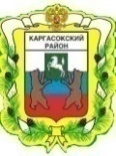 МУНИЦИПАЛЬНОЕ ОБРАЗОВАНИЕ «КАРГАСОКСКИЙ РАЙОН»ТОМСКАЯ ОБЛАСТЬАДМИНИСТРАЦИЯ КАРГАСОКСКОГО РАЙОНАПОСТАНОВЛЕНИЕВ целях защиты персональных данных Федерального закона от 27.07.2006 г. № 152-ФЗ «О персональных данных»  Администрация Каргасокского района постановляет:1. Постановление Администрации Каргасокского района от 12.02.2015 № 39 «Об отдельных мерах, направленных на реализацию Федерального закона от 27 июля 2006 года № 152-ФЗ «О персональных данных» (далее – Постановление) дополнить пунктом 6 следующего содержания:«6. Ведущему специалисту по кадровой работе отдела правовой и кадровой работы Администрации Каргасокского района обеспечить подписание работниками Администрации Каргасокского района:- Типовой формы разъяснения субъекту персональных данных юридических последствий отказа предоставить свои персональные данные в связи с поступлением на работу или выполнением работы в Администрации Каргасокского района;- Типовой формы разъяснения субъекту персональных данных юридических последствий отказа предоставить свои персональные данные в связи с поступлением на муниципальную службу в Администрацию Каргасокского района.».2. Перечень должностей работников Администрации Каргасокского района, замещение которых предусматривает осуществление обработки, обезличивание и удаление персональных данных либо осуществление доступа к персональным данным (Приложение № 7 к Постановлению) изложить в новой редакции согласно приложения №1 к настоящему постановлению.3. Типовую форму разъяснения субъекту персональных данных юридических последствий отказа предоставить свои персональные данные в связи с поступлением на муниципальную службу в Администрацию Каргасокского района» (Приложение № 9 к Постановлению) изложить в новой редакции согласно приложения №2 к настоящему постановлению.4. Приложение № 8 к Постановлению признать утратившим силу, приложения 9-10 считать приложениями 8-9 соответственно.5. Настоящее постановление вступает в силу со дня, следующего за днем официального опубликования (обнародования).Е.А. Пилипенко 2-22-97УТВЕРЖДЕНпостановлением Администрации Каргасокского районаот 30.03.2021 № 72Приложение № 1Перечень должностей работников Администрации Каргасокского района, замещение которых предусматривает осуществление обработки, обезличивание и удаление персональных данных либо осуществление доступа к персональным данным1. Глава Каргасокского района;2. Заместитель Главы Каргасокского района по вопросам жизнеобеспечения района – начальник отдела жизнеобеспечения района Администрации Каргасокского района;3. Заместитель Главы Каргасокского района по экономике;4. Заместитель Главы Каргасокского района по социальным вопросам – начальник отдела по социальной работе;5. Управляющий делами Администрации Каргасокского района;6.  Заместитель Главы Каргасокского района по общественной безопасности - начальник отдела общественной безопасности;7. Начальник Отдела правовой и кадровой работы Администрации Каргасокского района;8.  Ведущий специалист по кадровой работе Отдела правовой и кадровой работы Администрации Каргасокского района;9. Документовед Отдела правовой и кадровой работы Администрации Каргасокского района;10. Ведущий специалист по информационным технологиям Отдела правовой и кадровой работы Администрации Каргасокского района;11. Главный специалист-юрист Отдела правовой и кадровой работы Администрации Каргасокского района;12. Начальник Отдела по управлению муниципальным имуществом и земельными ресурсами Администрации Каргасокского района;13. Главный специалист по работе с имуществом Отдела по управлению муниципальным имуществом и земельными ресурсами Администрации Каргасокского района;14. Ведущий специалист по работе с имуществом Отдела по управлению муниципальным имуществом и земельными ресурсами Администрации Каргасокского района;15. Ведущий специалист по работе с земельными ресурсами Отдела по управлению муниципальным имуществом и земельными ресурсами Администрации Каргасокского района;16. Начальник Отдела экономики Администрации Каргасокского района;17. Главный специалист по муниципальным закупкам Отдела экономики Администрации Каргасокского района;18. Ведущий специалист по муниципальным закупкам Отдела экономики Администрации Каргасокского района;19. Главный специалист по сельскому хозяйству Отдела экономики Администрации Каргасокского района;20. Главный специалист по потребительскому рынку и развитию предпринимательства Отдела экономики Администрации Каргасокского района;21. Ведущий специалист-экономист Отдела экономики Администрации Каргасокского района;22. Главный специалист по программно-целевым методам управления Отдела экономики Администрации Каргасокского района;23. Ведущий специалист-руководитель муниципального архива Администрации Каргасокского района;24. Ведущий специалист муниципального архива Администрации Каргасокского района;25. Главный бухгалтер Отдела бухгалтерского учета и отчетности Администрации Каргасокского района;26. Заместитель главного бухгалтера Отдела бухгалтерского учета и отчетности Администрации Каргасокского района;27. Бухгалтер Отдела бухгалтерского учета и отчетности Администрации Каргасокского района;28. Начальник Хозяйственного Отдела Администрации Каргасокского района;29. Заместитель начальника Хозяйственного отдела Администрации Каргасокского района;30. Инженер-программист Хозяйственного отдела Администрации Каргасокского района;31. Секретарь руководителя Хозяйственного отдела Администрации Каргасокского района;32. Водитель автомобиля Хозяйственного отдела Администрации Каргасокского района;33. Вахтер Хозяйственного отдела Администрации Каргасокского района;34. Ведущий специалист Отдела жизнеобеспечения района Администрации Каргасокского района;35. Ведущий специалист по вопросам градостроительства Отдела жизнеобеспечения района Администрации Каргасокского района;36. Главный специалист по экологическим вопросам и жилищной политике Отдела жизнеобеспечения района Администрации Каргасокского района;37. Главный специалист-экономист Отдела жизнеобеспечения района Администрации Каргасокского района;38. Главный специалист по связям с общественностью Отдела по социальной работе Администрации Каргасокского района;39. Главный специалист по социальной работе Отдела по социальной работе Администрации Каргасокского района;40. Главный специалист по спорту и молодежной политике Отдела по социальной работе Администрации Каргасокского района;41. Главный специалист-секретарь комиссии по делам несовершеннолетних и защите их прав Отдела общественной безопасности Администрации Каргасокского района;42. Ведущий специалист по мобилизационной работе Отдела общественной безопасности Администрации Каргасокского района;43. Главный специалист по вопросам общественной безопасности Отдела общественной безопасности Администрации Каргасокского района;44. Главный специалист – секретарь административной комиссии Отдела общественной безопасности Администрации Каргасокского района;45. Главный специалист по гражданской обороне и чрезвычайным ситуациям Отдела общественной безопасности Администрации Каргасокского района;46. Старший диспетчер дежурной диспетчерской службы Отдела общественной безопасности Администрации Каргасокского района;47. Диспетчер дежурной диспетчерской службы Отдела общественной безопасности Администрации Каргасокского района.УТВЕРЖДЕНАпостановлением Администрации Каргасокского районаот 30.03.2021 № 72Приложение № Типовая форма разъяснениясубъекту персональных данных юридических последствий отказа предоставить свои персональные данные в связи с поступлением на муниципальную службу в Администрацию Каргасокского района Уважаемый(-ая), ________________________________________________________!            (фамилия, имя, отчество)В соответствии с требованиями статей 15, 15.1, 16, 29, 30 Федерального закона от 02.03.2007  № 25-ФЗ «О муниципальной службе в Российской Федерации», Федерального закона Российской Федерации от 27.06.2006 № 152-ФЗ «О персональных данных» и Указом Президента Российской Федерации от 30.05.2005 № 609 «Об утверждении Положения о персональных данных государственного гражданского служащего Российской Федерации и ведении его личного дела», определен перечень персональных данных, которые Вы, как субъект персональных данных, обязаны представить в Администрацию Каргасокского района  в связи с поступлением и (или) прекращением  прохождением муниципальной службы (возникновением трудовых и непосредственно  связанных с ними отношений). Без представления Вами персональных данных, в целях обеспечения соблюдения в отношении Вас законодательства Российской Федерации в сфере отношений, связанных с поступлением на государственную гражданскую службу Российской Федерации, ее прохождением и прекращением (трудовых и непосредственно  связанных с ними отношений), для реализации полномочий, возложенных на Администрацию Каргасокского района действующим законодательством для заключения служебного контракта (трудового договора), служебный контракт (трудовой договор) не может быть заключен. Без представления обязательных для заключения трудового договора документов и сведений, подложных документов или заведомо ложных сведений гражданин не может быть принят на муниципальную службу.На основании статей19, 29, 30 Федерального закона от 02.03.2007 № 25-ФЗ «О муниципальной службе в Российской Федерации» служебный контракт (трудовой договор) прекращается вследствие нарушения установленных обязательных правил его заключения, если это нарушение исключает возможность замещения должности муниципального служащего (продолжения работы).На основании пункта 5 статьи 15 Федерального закона от 02.03.2007 № 25-ФЗ «О муниципальной службе в Российской Федерации» непредставление муниципальным служащим сведений о своих доходах, об имуществе и обязательствах имущественного характера, а так же о доходах, об имуществе и обязательствах имущественного характера своих супруги (супруга) и несовершеннолетних детей в случае, если представление таких сведений обязательно, либо представление заведомо недостоверных или неполных сведений является правонарушением, влекущим увольнение муниципального служащего с муниципальной службы.  _________________________    _______________             /________________________/         (должность)                                                           (подпись)                                                     (расшифровка подписи)"___" ____________ 20 ___ г.Сведения о получении / вручении разъяснений субъекту персональных данных юридических последствий отказа предоставить свои персональные данные ____________ «_____» __________ 20__ г.                ________________    /______________/               время                                          дата                                                                              подпись                           расшифровка подписи30.03.2021с. КаргасокО внесении изменений в постановление Администрации Каргасокского района от 12.02.2015 № 39 «Об отдельных мерах, направленных на реализацию Федерального закона от 27 июля 2006 года № 152-ФЗ «О персональных данных» № 72 Глава Каргасокского районаА.П. Ащеулов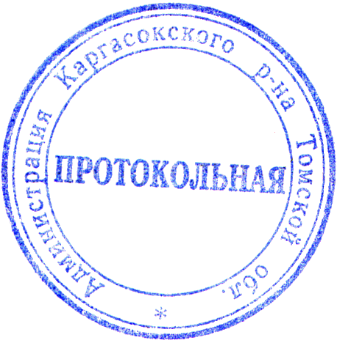 